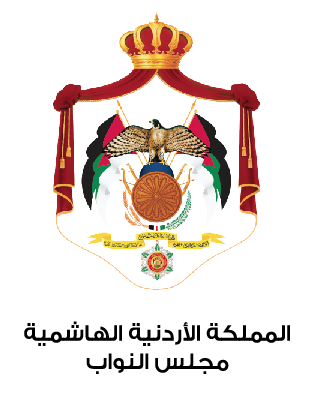 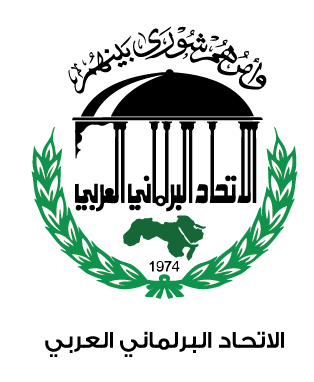 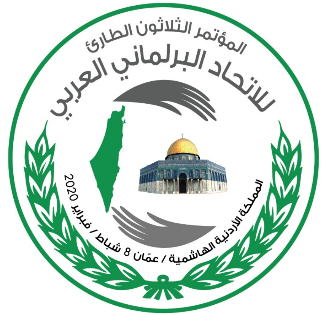 استمارة التسجيل المؤتمر الثلاثون الطارئ للاتحاد البرلماني العربي    المملكة الأردنية الهاشمية- عمّان، 08 شباط/ فبراير 2020الشعبة البرلمانية:أعضاء الوفود      مواعيد الوصول:مواعيد المغادرة:4- مكان الإقامة:يرجى تعبئة الاستمارة وإرسالها قبل تاريخ 05/02/2020، (للضرورة التنظيمية) إلى كل من أمانة الشعبة البرلمانية الأردنية والأمانة العامة للاتحاد البرلماني العربي:الاسمالصفةاليومالتاريخالتوقيتالشركة الناقلةرقم الرحلةقادماً مناليومالتاريخالتوقيتالشركة الناقلةرقم الرحلةمغادراً الىاسم الفندقأمانة الشعبة البرلمانية الأردنيةالأمانة العامة للاتحاد البرلماني العربيشارع الملك حسين – منطقة العبدليعمان – المملكة الأردنية الهاشميةالرمز البريدي: 11101 عمانالهاتف: 00 962 6 5635 100 / 200 هاتف خلوي:  00 962 795546566الفاكس:  00 962 6 5685970البريد الالكتروني:  Ramy.alradeideh@Representatives.JO ramyradeideh@yahoo.comشارع المعرض- منطقة المرفأ بيروت - الجمهورية اللبنانيةالرّمز البريدي: 2011-8403الهاتف:   00 961 1 985 960/ 1, 2 الفاكس: 00 961 1 985 963البريد الإلكتروني:   info@arabipu.org    arab.ipu@gmail.com